Your text starts here.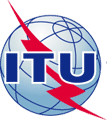 INTERNATIONAL TELECOMMUNICATION UNIONINTERNATIONAL TELECOMMUNICATION UNIONINTERNATIONAL TELECOMMUNICATION UNIONINTERNATIONAL TELECOMMUNICATION UNIONTSAG – C xx – ETELECOMMUNICATION
STANDARDIZATION SECTORSTUDY PERIOD 2009-2012TELECOMMUNICATION
STANDARDIZATION SECTORSTUDY PERIOD 2009-2012TELECOMMUNICATION
STANDARDIZATION SECTORSTUDY PERIOD 2009-2012December 2011December 2011TELECOMMUNICATION
STANDARDIZATION SECTORSTUDY PERIOD 2009-2012TELECOMMUNICATION
STANDARDIZATION SECTORSTUDY PERIOD 2009-2012TELECOMMUNICATION
STANDARDIZATION SECTORSTUDY PERIOD 2009-2012English onlyOriginal: EnglishEnglish onlyOriginal: EnglishQuestion(s):Question(s):TELECOMMUNICATION STANDARDIZATION ADVISORY GROUP
CONTRIBUTION xxTELECOMMUNICATION STANDARDIZATION ADVISORY GROUP
CONTRIBUTION xxTELECOMMUNICATION STANDARDIZATION ADVISORY GROUP
CONTRIBUTION xxTELECOMMUNICATION STANDARDIZATION ADVISORY GROUP
CONTRIBUTION xxTELECOMMUNICATION STANDARDIZATION ADVISORY GROUP
CONTRIBUTION xxTELECOMMUNICATION STANDARDIZATION ADVISORY GROUP
CONTRIBUTION xxSource:Source:INSERT SOURCE(S)INSERT SOURCE(S)INSERT SOURCE(S)INSERT SOURCE(S)Title:Title:INSERT TITLE (ENGLISH ONLY)INSERT TITLE (ENGLISH ONLY)INSERT TITLE (ENGLISH ONLY)INSERT TITLE (ENGLISH ONLY)